Departamento: Secretaría académicaCarrera: Licenciatura en Trabajo SocialAsignatura: Filosofía Código/s: 6927Curso: Segundo AñoComisión: ÚnicaRégimen de la asignatura: CuatrimestralAsignación horaria semanal: 4 horasAsignación horaria total: 60 horasProfesora Responsable: Mgter. María José ZapataIntegrantes del equipo docente: Año académico: 2018Lugar y fecha: Río Cuarto, abril de 20181. FUNDAMENTACIÓNLa asignatura Filosofía -ubicada en el primer año de la carrera Licenciatura en Trabajo Social- tendrá un carácter propedéutico que permita acercar a los  estudiantes al pensamiento crítico, reflexivo, incómodo y cuestionador que representa la Filosofía; a la vez que les aporte herramientas para revisar conceptos y categorías naturalizadas que necesariamente deben ser puestas en cuestión.En primer lugar se introducirá a los estudiantes a la Filosofía, su definición -compleja y provisoria- y un breve recorrido histórico por algunos de los principales pensadores que marcaron momentos relevantes en la historia del pensamiento. Así podrán luego retomar estas conceptualizaciones en espacios como Epistemología de las Ciencias Sociales.En segundo lugar -y al encuentro de profundizar una actitud y un ánimo filosófico frente al mundo- se pondrán en cuestión temas y problemas que requieran de una mirada crítica y movilizadora. Como futuros trabajadores sociales es imprescindible que posean herramientas para pensar el mundo en el que viven y en el cual intervendrán profesionalmente. Así, este espacio se constituye fundamentalmente en un lugar de reflexión crítico en el que se cuestionarán muchas de las nociones y conceptualizaciones incorporadas  generalmente acríticamente -como la idea de familia, de poder o de trabajo- a la vez que también les permitirá apropiarse de conceptos y enfoques necesarios para entender la relación del Trabajo Social con otras áreas de conocimiento y el status epistemológico de la disciplina.2. OBJETIVOSAdquirir el hábito de problematizar, ir más allá del “sentido común” y cuestionar lo dado.Valorar la fundamental importancia del pensamiento filosófico para el desarrollo del hombre en la cultura.Reconocer y comprender el pensamiento de los principales filósofos en cada momento histórico.Reinventar, recrear ideas para poder adoptar una actitud crítica frente al mundo, la realidad y la existencia.Fomentar la curiosidad intelectual y el espíritu investigador y despertar el deseo en el estudiante de profundizar sus conocimientos.3. CONTENIDOS (Presentación de los contenidos según el criterio organizativo adoptado por la cátedra: unidades, núcleos temáticos,  problemas, etc. y mención del nombre de los trabajos prácticos según esa organización).Unidad 1: ¿De qué trata la Filosofía?La actitud filosófica: la duda, las situaciones límite, el asombro. El mito y el logos. El preguntar de la filosofía. Ciencia y Filosofía. Ética, Estética y Gnoseología. Cuatro momentos de la Filosofía. La filosofía en la Antigüedad: Platón y Aristóteles y el problema del conocimiento. La Filosofía en la Edad Media: la razón y la fe. La Filosofía en la Modernidad: Descartes y la duda metódica y Kant y el predominio de la razón. La Filosofía en la época contemporánea: Hegel y la dialéctica del amo y el esclavo, el positivismo de Auguste Comte, Jean-Paul Sartre y el existencialismo:  libertad, proyecto, responsabilidad, alteridad. Unidad 2: Tres preguntas para pensar nuestro mundo hoy¿Qué es el amor? Diferentes respuestas al interrogante sobre el amor. El amor en la época actual. La construcción del ideal romántico. ¿Amamos patriarcalmente? La construcción del amor y la cuestión de género. Amor y heteronormatividad. Amor y libertad: la utopía emocional posmoderna. Mitos,  estereotipos, ritos y roles de género tradicionales. Hacia una educación no sexista. ¿Quién es el otro? Las relaciones con el otro. Formas de relación con el otro: ¿Es posible encontrarme con el otro? Formas de lo comunitario, sororidad. Los grupos,  las series, lo colectivo. Las redes sociales y la comunicación. Corporalidad y virtualidad.¿Podremos ser felices? Felicidad y placer. Escenas del mundo contemporáneo: cómo comemos, cómo descansamos, cómo gozamos. El consumo de objetos. Proxémica en el mundo contemporáneo: lugares y no-lugares. Cronémica: un mundo sin tiempo.Unidad 3: Otros aportes de la Filosofía al Trabajo SocialSalir de la doxa hacia la “mayoría de edad”. Ir a las cosas mismas, la “epojé” y derribar el pensamiento del  sentido común.  Pensar las disciplinas y las prácticas desde la complejidad: el desafío de “mezclar los géneros”. Una mirada crítica a las instituciones, al trabajo y a la sociedad: generar un pensamiento que incomode. El neoliberalismo como problema filosófico. La problemática del trabajo en la era global. El capitalismo cultural.4. METODOLOGIA DE TRABAJOEste plan de trabajo supone un diálogo abierto entre todos los integrantes del curso. Este proceso dialéctico facilitará la participación de todos los miembros sobre la base del diálogo y el respeto mutuo en una praxis liberadora y creativa.Los contenidos se desarrollarán dos días a la semana durante dos horas de clases teórico/prácticas. Se utilizará además la plataforma SIAL y las redes sociales para compartir el material bibliográfico y audiovisual y generar un ámbito de intercambio.5. EVALUACION (explicitar el tipo de exámenes parciales y finales según las condiciones de estudiantes y los criterios que se tendrán en cuenta para la corrección).Los criterios de evaluación para trabajos escritos serán: presentación adecuada, utilización del vocabulario disciplinar, claridad en las ideas, coherencia interna y argumentación crítica. Se solicitarán al menos dos trabajos prácticos y un parcial domiciliario cuya consigna se entregará la primera semana de junio.Los criterios de evaluación para instancias orales serán: claridad para expresar conceptos, la capacidad para relacionar núcleos y sintetizar y el manejo adecuado de los autores y temáticas principales. 5.1. REQUISITOS PARA LA OBTENCIÓN DE LAS DIFERENTES CONDICIONES DE ESTUDIANTE (regular, promocional, vocacional, libre).Para obtener la regularidad se deberá asistir al 70 % de las clases teóricas y prácticas y aprobar las instancias de evaluación con nota igual o superior a 5 (cinco).Para obtener la promoción deberá asistir al 80% de las clases teóricas y prácticas, aprobar la totalidad de los trabajos prácticos individuales y grupales (orales y escritos) y aprobar las instancias de evaluación con nota igual o superior a 7 (siete).Quedarán en condición de libres aquellos estudiantes que no asistan al 70% de las clases como mínimo o que no aprueben las instancias evaluativas correspondientes.Los estudiantes deberán rendir en las fechas indicadas para tal fin según el Calendario Académico. En el caso de los estudiantes en condición de REGULARES, rendirán con el programa correspondiente al año de cursado y, en el caso de estudiantes en condición de LIBRES, con el último programa vigente. Rendirán -en ambos casos- un examen escrito u oral cuyos criterios de evaluación se encuentran detallados ut-supra (criterios de evaluación).6. BIBLIOGRAFÍA6.1. BIBLIOGRAFIA OBLIGATORIA- Badiou, Alan 2012 Elogio del amor, Paidós, Barcelona.- Butler, Judith 2009, Deshacer el género. Editorial: PAIDOS IBERICA España.- De Sousa Santos, Boaventura, 2006 Renovar la teoría crítica y reinventar la emancipación social (encuentros en Buenos Aires), CLACSO, Buenos Aires.- Divehi, Pascal 1999 Etnología de la alcoba el dormitorio y la gran aventura del reposo de los hombres, Gedisa, Barcelona.- García Astrada, Arturo (2010) Introducción a la Filosofía, Ediciones del Copista, Córdoba. Selección de autores.- Geertz, Clifford 1999 “Géneros confusos. La refiguración del pensamiento social” en El surgimiento de la antropología posmoderna, Gedisa, Barcelona.- Herrera Gómez, Coral 2014 “Lo romántico es político” http://www.pikaramagazine.com/2014/02/lo-romantico-es-politico/ última entrada 08/05/2017.- Jaspers, Karl 1978 La Filosofía , FCE, México (selección)- Michelson, Constanza “La esclavitud de follar” en http://www.theclinic.cl/2014/02/11/la-esclavitud-de-follar/ última entrada 08/05/20Heidegger, M. (2005): ¿Qué significa pensar?, Trotta, Madrid.- Onfray, Michel 1999 El vientre de los filósofos. Crítica de la razón dietética, Perfil, Bs. As., pp. 25-54, 69-78, 93-103.- Sansot Pierre 2008 Del buen uso de la lentitud, Tusquets, Barcelona.- Sartre, Jean Paul. El existencialismo es un humanismo. Losada. - Sztajnszrajber, Darío 2014 ¿Para qué sirve la filosofía? Pequeño tratado sobre la demolición; Bs. As., Planeta. (selección)- Zapata, María José “El proyecto humano como acción creativa y transformadora del mundo: revisitando a Jean- Paul Sartre”, Congreso Internacional de Filosofía, San Juan, 2006, inédito.6.2. BIBLIOGRAFIA DE CONSULTA- Aristóteles (1985) Ética  nicomaquea , Gredos, Madrid- Boltanski y Chiapello2002 El nuevo espíritu del capitalismo. Akal, 2002. Introducción general: del espíritu del capitalismo y del papel de la crítica. pp. 1-47.- Descartes, René (1998) Meditaciones Metafísicas, Losada, Buenos Aires.- Gaarder, Jostein 1994 El mundo de Sofía, Siruela, Madrid.- Hoffe, Otfried 2003 Breve Historia ilustrada de la Filosofía el mundo de las ideas a través de 180 imágenes, Península, Barcelona.- Hume, D. 2004 Investigación sobre el entendimiento humano, Istmo, Madrid. Jaspers, K. (1962),  La Filosofía, FCE., México.- Kant, Immanuel 2003 Crítica de la razón práctica, Losada, Buenos Aires.- Kant, Immanuel 2003 Crítica de la razón pura, Losada, Buenos Aires.- Laval, Christian y Dardot, Pierre 2013 La nueva razón del mundo, Gedisa, Introducción y capítulo final.- Lyotard, Jean Francois, La condición postmoderna, REI, Buenos Aires, 1989.- Platón  La república (libro VII), Centro de Estudios Constitucionales, Madrid.- Platón (1988) Fedón, Gredos, Madrid.- Platón El banquete, Editorial Universitaria, Santiago de Chile.- Reale, Giovanni y ANTISERI, Darío,  Historia del pensamiento filosófico y científico, Herder, Barcelona,  1995.  - San Agustín (1994) La ciudad de dios, Porrúa, México.- Sartre, Jean- Paul 1996 Crítica de la razón dialéctica,Losada, Buenos Aires (selección).- Sartre, Jean-Paul  1992 El ser y la nada, Losada, Buenos Aires (selección)- Scheler, Max (1980),  El Puesto del Hombre en el Cosmos.7. CRONOGRAMA  (cantidad de clases asignadas a cada unidad o tema)Se destinarán 10 (diez) clases a la primera unidad, 6 (ocho) clases a la segunda unidad y 4 (cuatro) a la unidad número 3.Las fechas previstas para parciales y recuperatorios se acordarán con la coordinación de la carrera. 8. HORARIOS DE CLASES Y DE CONSULTAS (mencionar días, horas y lugar).	Clases: Martes de 18hs. a 20hs. Aula 2 Pab. 2 y miércoles de 20hs.  a 22hs. Aula 32 del Pabellón 4.Consulta: Martes a las 16:00hs. Oficina 15 de la Facultad de Ciencias Humanas.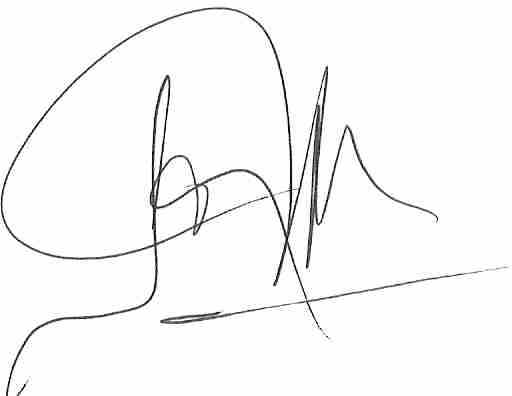 Firma/s y aclaraciones de las mismasSOLICITUD DE AUTORIZACIÓN PARA IMPLEMENTARLA CONDICIÓN DE ESTUDIANTE PROMOCIONAL EN LAS ASIGNATURASSr. Docente Responsable de la Asignatura: si desea solicitar la autorización para implementar el sistema de promoción en la/s asignatura/s a su cargo, complete la siguiente planilla y previa firma, preséntela anexa al programa de la/s misma/s.  Después de vencido el plazo para la presentación, según cronograma académico, se publicará la Resolución con las autorizaciones correspondientes. Muchas gracias. Firma del Profesor Responsable:Aclaración de la firma:Lugar y fecha:Código/s de la AsignaturaNombre completo y régimen de la asignatura, según el plan de EstudiosCarrera a la que pertenece la asignaturaCondiciones para obtener la promoción (copiar lo declarado en el programa)  6929Antropología SocioculturalLicenciatura en Trabajo SocialPara obtener la promoción deberá asistir al 80% de las clases teórico-prácticas, haber realizado y aprobado los trabajos prácticos y aprobar la instancia de evaluación con nota igual o superior a 7 (siete).Observaciones:                                                                                                                                           Observaciones:                                                                                                                                           Observaciones:                                                                                                                                           Observaciones:                                                                                                                                           